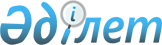 Көшелерді қайта атау туралыҚызылорда облысы Жалағаш ауданы Аққыр ауылдық округі әкімінің 2015 жылғы 26 қазандағы N 7 шешімі. Қызылорда облысының Әділет департаментінде 2015 жылғы 29 қазанда N 5202 болып тіркелді      Қазақстан Республикасының "Қазақстан Республикасындағы жергілікті мемлекеттік басқару және өзін - өзі басқару туралы" 2001 жылғы 23 қаңтардағы және "Қазақстан Республикасының әкімшілік-аумақтық құрылысы туралы" 1993 жылғы 8 желтоқсандағы Заңдарына, Қызылорда облыстық ономастика комиссиясының 2015 жылғы 27 тамыздағы № 3 қорытындысына сәйкес, Жалағаш ауданы Аққыр ауылдық оркугінің әкімі ШЕШІМ ҚАБЫЛДАДЫ:

      1.  Жалағаш ауданы Аққыр ауылдық округінің "Садовая" көшесі "Адис Ахетұлы" есімімен, "Қазақстанның 50 жылдығы" көшесі "Ыдырыс Ақмырзаев" есімімен қайта аталсын.

      2.  Осы шешім алғашқы ресми жарияланған күнінен кейін күнтізбелік он күн өткен соң қолданысқа енгізіледі.


					© 2012. Қазақстан Республикасы Әділет министрлігінің «Қазақстан Республикасының Заңнама және құқықтық ақпарат институты» ШЖҚ РМК
				
      Аққыр ауылдық округінің әкімі

Ж. Матаев
